Source of biofuels – Scavenger Hunt	You will be using the internet to research the answers to the following questions.  You MUST, however, site your source for EACH answer using MLA format.  This may be handwritten or typed but I MIST have a HARD COPY to grade.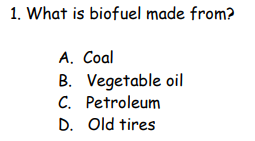 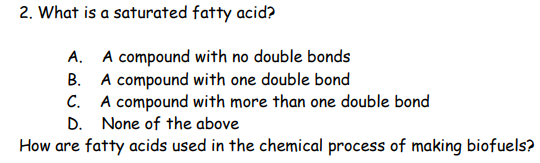 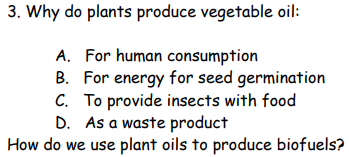 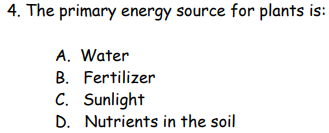 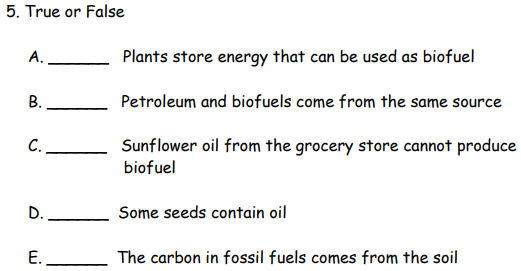 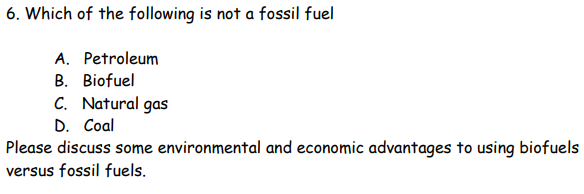 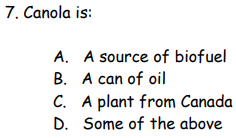 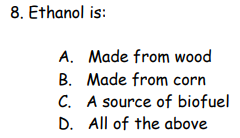 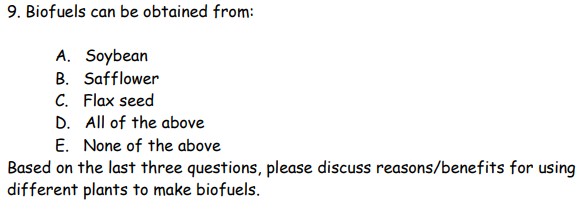 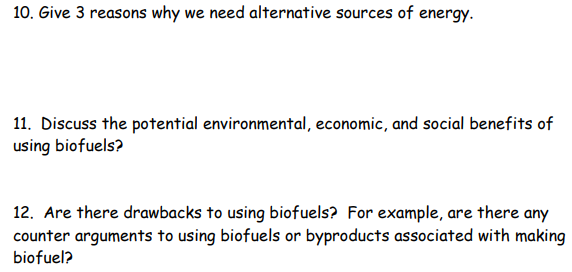 